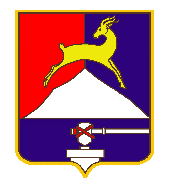      СОБРАНИЕ  ДЕПУТАТОВ        УСТЬ-КАТАВСКОГО ГОРОДСКОГО ОКРУГА       ЧЕЛЯБИНСКОЙ ОБЛАСТИОдиннадцатое заседание         РЕШЕНИЕ                     от   25.08.2021  №  88                                                                  г. Усть-КатавОб утверждении Положения о  помощнике депутата Собрания депутатов Усть-Катавского городского округа В соответствии с Федеральным законом РФ от 06.10.2003 № 131-ФЗ «Об общих принципах организации местного самоуправления в Российской Федерации», Законом Челябинской области от 27.03.2008 № 245-ЗО «О гарантиях осуществления полномочий депутата, члена выборного органа местного самоуправления, выборного должностного лица местного самоуправления», Уставом Усть-Катавского городского округа, Собрание депутатов РЕШАЕТ:     1.Утвердить Положение о  помощнике депутата Собрания депутатов Усть-Катавского городского округа (приложение).2. Настоящее решение опубликовать в газете «Усть-Катавская неделя» и разместить на официальном сайте администрации Усть-Катавского городского округаwww.ukgo.su.      3. Контроль за исполнением настоящего решения возложить на председателя комиссии по законодательству, местному самоуправлению, регламенту, депутатской этике и связям с общественностью В.В. Кречетова.Председатель Собрания депутатов                                                  С.Н. ПульдяевУсть-Катавского городского округа Глава  Усть-Катавского городского округа                                  С.Д. Семков                                                                               Приложение                                                                              к решению  Собрания депутатов                                                                                                              Усть-Катавского городского округа                                                                                     № 88   от 25.08.2021   Положение
о помощнике депутата Собрания депутатовУсть-Катавского  городского округа                                                  1. Общие положения      1. Депутат Собрания депутатов Усть-Катавского городского округа (далее - депутат) вправе иметь помощников, осуществляющих свою деятельность на общественных началах, численностью не более двух человек.      2. Помощником депутата (далее - помощник) может быть гражданин Российской Федерации, достигший возраста 18 лет, за исключением работников правоохранительных и иных органов правопорядка, работников органов местного самоуправления.       3. Помощник депутата назначается распоряжением председателя Собрания депутатов Усть-Катавского городского округа (далее - Собрание депутатов) по письменному заявлению депутата (приложение 1 к Положению) на срок его полномочий. Помощнику выдается под роспись удостоверение установленного образца, являющееся документом, подтверждающим его полномочия (приложение 2 к Положению).        4. Выдача удостоверений помощника фиксируется в Журнале регистрации удостоверений помощников.       5. Для оформления удостоверения помощника гражданин представляет в  Аппарат Собрания депутатов следующие документы:       1) паспорт гражданина РФ;       2) две фотографии 3 см х 4 см.        6. Удостоверение помощника оформляется Аппаратом Собрания депутатов в течение 7 рабочих дней с даты представления комплекта документов, указанного в пункте 5 настоящего Положения.        7. Депутат в пределах его полномочий определяет основные направления деятельности помощника.       8. Депутат не вправе давать помощнику поручения, противоречащие действующему законодательству Российской Федерации и муниципальным правовым актам Усть-Катавского городского округа.       9. Помощник не обладает статусом депутата и не пользуется его правами.						22. Права и обязанности помощника депутата       10. Помощник осуществляет свою деятельность под непосредственным руководством депутата, выполняет его поручения и подотчетен ему.     11. По поручению депутата помощник имеет право:1) организовывать встречи депутата с избирателями округа и присутствовать на них;2) присутствовать  при приёме депутатом  избирателей округа и иных лиц;3) присутствовать на заседаниях постоянных депутатских комиссий Собрания депутатов в соответствии с Регламентом Собрания депутатов Усть-Катавского городского округа в отсутствие депутата с целью получения информации;        Для осуществления своих полномочий помощник имеет право по письменной заявке депутата пользоваться копировально-множительной и вычислительной техникой, имеющейся в распоряжении Собрания депутатов.       12.В обязанности помощника входит:1) организация приема депутатом избирателей;2) ведение записи на прием к депутату;3) осуществление контроля за выполнением мер, принимаемых по обращениям;4) подготовка материалов для депутатских запросов;5) участие в организации и проведении встреч депутата с избирателями;6) оказание депутату информационно-методической, организационно-технической помощи,  необходимой для организации работы депутата в избирательном округе;7) выполнение иных поручений депутата, связанных с его депутатской деятельностью.                          3. Прекращение полномочий помощника депутата      13. Помощник депутата прекращает исполнение своих полномочий на основании распоряжения председателя Собрания депутатов Усть-Катавского городского округа:1) по заявлению депутата;2) по личному заявлению;     Деятельность помощника прекращается автоматически при окончании срока полномочий депутата.      При сложении своих полномочий помощник в трехдневный срок сдает удостоверение помощника в  Аппарат Собрания депутатов, о чем делается соответствующая отметка в Журнале регистрации удостоверений помощников.     14. Депутат несет ответственность за действия своего помощника, связанные с выполнением его поручений, и вправе в любое время в установленном порядке освободить его от исполнения обязанностей помощника.					                    3                                                                          Приложение 1                                                                           к Положению о помощнике депутата                                                                           Собрания депутатов Усть-Катавского                                                                                      городского округа                                              Форма заявления:                                                               Председателю Собрания депутатов                                                               Усть-Катавского городского округа                                                               _______________________________                                                                                      (Ф.И.О.)                                                              от депутата по избирательному округу N ___                                                                 _______________________________                                                                 _______________________________                                                                    (Ф.И.О.)                                                  заявление     На  основании  Положения  о    помощнике  депутата   Собрания депутатов  Усть-Катавского городского  округа  прошу  назначить   помощником депутата   Собрания   депутатов   Усть-Катаского городского   округа    по избирательному округу N _____________________________________________________________                                  (Ф.И.О., адрес регистрации,  контактный телефон)_____________________________________________________________________  и выдать ему удостоверение установленного образца.Депутат Собрания депутатовУсть-Катавского городского округапо избирательному округу N ______                ________________________                                                                                                Ф.И.О. 						4                                                                          Приложение 2                                                                            к Положению о помощнике депутата                                                                           Собрания депутатов Усть-Катавского                                                                                      городского округа                                             Макет удостоверения  помощника депутата Собрания депутатов Усть-Катавского городского округа 						5Собрание депутатов  Усть-Катавского городского округа Челябинской области                                                                                                             20   -20    гг               ___ созыв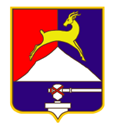   Дата выдачи ________20___г.                                                          ___________                                                        (личная подпись)             УДОСТОВЕРЕНИЕ №                                        _______________________                                        фамилия   _______________________имя, отчествоПомощник депутата Собрания депутатовУсть-Катавского городского округапо избирательному округу № ___   Председатель   Собрания депутатов      __________            Ф.И.О.                                                 подпись